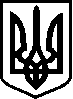 У К Р А Ї Н АВОРОНОВИЦЬКА  СЕЛИЩНА  РАДАВІННИЦЬКИЙ  РАЙОН     ВІННИЦЬКА  ОБЛАСТЬ                                               ВИКОНАВЧИЙ  КОМІТЕТ                                                      Р І Ш Е Н Н Я  № 31620 вересня  2017року                                                                  смт.ВороновицяПро розгляд заяви  Сироватко Ольги Юріївни про   прийняття   доньки  Сироватко  Анни Михайлівни- 20.12.2013  р.н. на відування ДНЗ “ Сонечко  ” с. Комарів.      Розглянувши заяву  Сироватко Ольги Юріївни про  прийняття   доньки  Сироватко  Анни Михайлівни –20.12.2013 р.н. на  відування   ДНЗ “Сонечко ”с. Комарів,  у відповідності   Положення «Про порядок прийому та перебування дітей в дошкільних навчальних закладах смт.Вороновиця», керуючись статтею 34 Закону України „Про місцеве самоврядування в Україні”, виконавчий комітет селищної радиВ И Р І Ш И В:1.Зарахувати   Сироватко Анну Михайлівну – 20.12.2013  р.н. на відвідування ДНЗ “Сонечко с.Комарів”  Вороновицької ОТГ   згідно поданої заяви, та  наявності  місць.      СЕЛИЩНИЙ   ГОЛОВА                                  О.Г.КОВІНЬКО                           